Hei Alle,Som dere sikkert er klar over er riggarbeiderne i SAFE i streik. Dette påvirker også oss i Halliburton, da det blir stans på riggene. Når det er permiteringer som følge av streik gjelder følgende: De som blir rammet må melde seg på NAV. NAV har 3 karens dager før dagpengene begynner å gjelde.Vi prøver å minimere permiteringer, men med 29 installasjoner rammet så er det nå veldig vannskelig å finne arbeid for alle berørte, men vi i klubben følger dette nøye.Følgende installasjoner er rammet: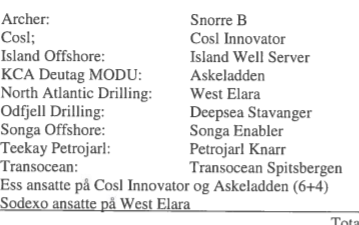 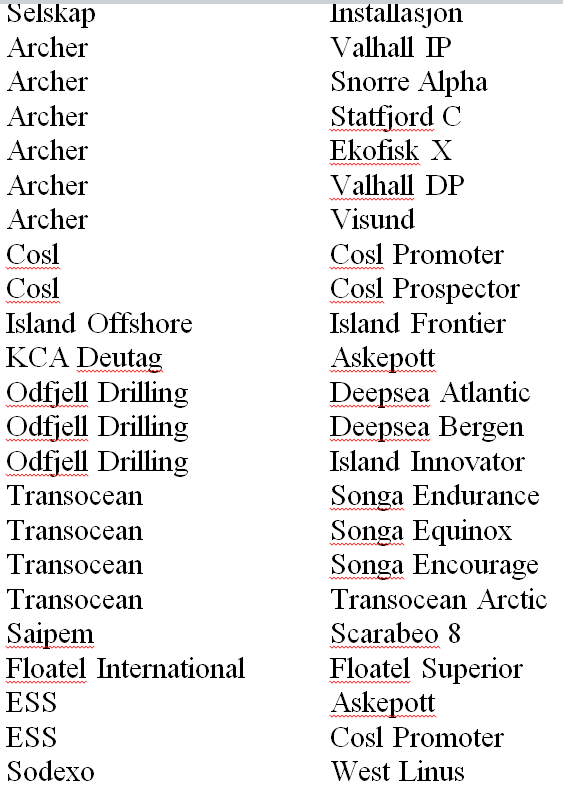 